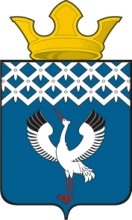 Российская ФедерацияСвердловская область Глава муниципального образования Байкаловского сельского поселенияРАСПОРЯЖЕНИЕот 21.04.2016 г.   № 43/од –рс. БайкаловоО проведении  празднования  71-й годовщины Великой Победы – на территории муниципального образования  Байкаловского сельского поселения в 2016 годуВ соответствии с Постановлением Правительства Свердловской области  от 30.05.2003 г. № 333-ПП «О мерах по  обеспечению общественного порядка и безопасности при проведении на территории Свердловской области  мероприятий с массовым пребыванием людей", пунктом 3 статьи 16 Федерального закона от 22.11.1995 г. № 171-ФЗ «О государственном регулировании производства и оборота этилового спирта, алкогольной и спиртосодержащей продукции». Областным законом Свердловской области от 29.10.2013 года № 103-ОЗ «О регулировании отдельных отношений в сфере розничной продажи алкогольной продукции и ограничения ее потребления на территории Свердловской области», в целях обеспечения охраны общественного порядка и безопасности граждан в период проведения  мероприятий, посвященных празднованию  71-й годовщины Великой Победы в Великой Отечественной войне 1941-1945 г.г.:1.Подготовить и провести на территории муниципального образования   Байкаловского сельского поселения массовые мероприятия, посвященные празднованию 71-й годовщине Победы в Великой Отечественной войне 1941-1945 г.г.   с 01 мая  по 10  мая 2016 года.2. Утвердить план мероприятий, посвященных празднованию 71-й годовщине Победы в Великой Отечественной войне 1941-1945 г.г. в 2016 году (Приложение 1).   3.Определить места проведения праздничных мероприятий на территории муниципального образования Байкаловского сельского поселения и закрепить ответственных за проведение:   4.Рекомендовать ММО МВД России «Байкаловский» осуществить комплекс мер по обеспечению охраны общественного порядка и безопасности граждан при проведении массовых мероприятий, посвященных  празднованию 71-й годовщины Победы в Великой Отечественной войне 1941-1945 г.г. с 10.00 час.  09 мая до 01.00 час. 10.05.2016 г. на территории муниципального образования Байкаловского сельского поселения.      5. Ограничить проезд всех видов автомобильных средств и определить места стоянки автомобильного транспорта на время проведения праздничных мероприятий  9 мая 2016 года на территории следующих населенных пунктов: 5.1. с. Байкалово:1) на время проведения праздничного шествия акции «Бессмертный полк» от площадки для остановки транспорта у «Торгового дома» по улице Мальгина от дома №78 до дома №52, по ул.Революции от дома №15 до центральной площади по ул.Революции,27 с.Байкалово с 10.00 до 14.00 час.;2)  определить место стоянки автомобильного транспорта на время проведения праздничного шествия акции «Бессмертный полк» и  митинга -  площадка для стоянки автотранспорта у ГБУЗ СО «Байкаловская ЦРБ», площадка для стоянки автотранспорта у  магазина «Овощи, фрукты» и «Магнит»;       5.2. д.Липовка:1) на время проведения праздничного шествия акции «Бессмертный полк» по улице Новая от дома №2а  по улице Аникина от дома №1 до  ул.Советская, по ул. Советская от дома № 32 до №2а,где  расположен сквер с обелиском  погибшим в Вов с 11.00.час. до 12.00 час;  2) определить место стоянки автомобильного транспорта на время проведения  митинга -  площадка для стоянки транспорта  у проходной  СПК «Шаламовский»;5.3. д.Пелевина:1) определить место стоянки автомобильного транспорта на время проведения  митинга -  площадка, у магазина «Хозяйственные товары», у администрации Пелевинской территории;5.4. с. Ляпуново:1) определить место стоянки автомобильного транспорта на время проведения  митинга -  площадка возле Дома культуры;5.5. д.Шаламы: 1) определить место стоянки автомобильного транспорта на время проведения  митинга -  площадка возле Дома культуры;5.6. д.Комлева:1) определить место стоянки автомобильного транспорта на время проведения  митинга -  площадка возле  сквера, где находятся обелиски погибшим в Вов. 6 .Рекомендовать пожарной части ГКПТУ СО «Отряд противопожарной службы СО №12» принять меры пожарной безопасности проведения праздничного фейерверка на центральной площади с.Байкалово.7. Рекомендовать руководителям торговых организаций всех форм собственности, расположенных на территории муниципального образования, во время проведения праздничных мероприятий запретить продажу  алкогольной продукции, в том числе и пива независимо от содержания этилового спирта и упаковки,  09 мая 2016 года с  08.00 час.  до 23.00 час. 8.Настоящее Распоряжение подлежит размещению на официальном сайте администрации  муниципального образования Байкаловского сельского поселения www.bsposelenie.ru;9.Направить копию настоящего распоряжения в ММО МВД России «Байкаловский» и отдел по мобилизационной работе ГО и ЧС администрации Байкаловский муниципальный район.10.Контроль исполнения настоящего Распоряжения оставляю за собой. И.о.главы муниципального образования Байкаловского  сельского  поселения                                                 Д.В.Лыжин  № п/пМесто проведенияМероприятиеДата, форма, время проведенияЗаявленная численность, человекУчастники акции, в т.ч партии, профсоюзы, общественные организацииОтветственный за проведение1.с.БайкаловоАкция «Бессмертный полк», торжественно-траурный митинг, акция «Солдатская каша», танцы под баян, выступление народного коллектива «Аннушка», художественный фильм9.05.2016г.10.00- 15.00800Жители и гости  села, ветераны Вов, общественные организации, работники предприятий и организаций, учащиеся школ И.о.главы МО  Байкаловского сельского поселения Лыжин Д.В., специалист 1 кат. по соц. вопросам и связям с общественностью Боярова Л.В., заведующая ЦДК Сутягина О.В.1.с.БайкаловоПраздничный концерт- акция «Зажги свечу памяти», праздничный фейерверк, дискотека9.05.2016г.- 10.05.2016г.21.00- 01.00800Жители и гости  села, ветераны Вов, общественные организации, работники предприятий и организаций, учащиеся школ И.о.главы МО  Байкаловского сельского поселения Лыжин Д.В., специалист 1 кат. по соц. вопросам и связям с общественностью Боярова Л.В., заведующая ЦДК Сутягина О.В.2.д.ЛиповкаАкция «Бессмертный полк», торжественно-траурный митинг, акция «Солдатская каша», музыкально-театрализованная картинка, спортивная программа9.05.2016г.11.00- 24.0050Жители и гости, ветераны войны,  работники предприятий и организаций, учащиеся школыСпециалист Липовской территории Байкаловского сельского поселения Сединкина О.В., заведующая ДК и спорта Сединкина Е.В.3.д.ПелевинаТоржественно-траурный митинг, концерт9.05.2016г.11.00- 14.00500Жители и гости, ветераны войны,  работники предприятий и организаций, учащиеся школыСпециалист Пелевинской территории Байкаловского сельского поселения Пелевин В.Л., заведующая ДК Орлова С.Н.4.с.ЛяпуновоТоржественно-траурный митинг, концерт, 9.05.2016г.11.00- 14.00500Жители и гости, ветераны войны,  работники предприятий и организаций, учащиеся школыСпециалист Ляпуновской территории Байкаловского сельского поселения Городова Т.Б., заведующая ДК Светлакова Н.С.4.с.ЛяпуновоКинофильм, акция «Зажги свечу памяти»21.00- 23.30100Жители и гости, ветераны войны,  работники предприятий и организаций, учащиеся школыСпециалист Ляпуновской территории Байкаловского сельского поселения Городова Т.Б., заведующая ДК Светлакова Н.С.5.д.ШаламыТоржественно-траурный митинг, концерт, дискотека9.05.2016г.11.00- 14.0021.00- 24.0080Жители и гости, ветераны войны,  работники предприятий и организаций, учащиеся школыЗаведующая  Шаламовским ДК Лобанова Н.В.7.д. КомлеваТоржественно-траурный митинг9.05.2016г.10.00- 11.0030Жители и гости, ветераны войны,  учащиеся школыИ.о. главы МО Байкаловского сельского поселения Лыжин Д.В.